「Give Me Five學習單」範例給家長的話透過活動建立孩子平面與非平面的概念，進而觀察立體積木的表面展開形狀。爸爸媽媽，您也算得出來嗎？活動名稱Tangram小小建築師活動內容請仔細看下列圖形，再回答問題：
1. 你是位建築工程師，你一共用了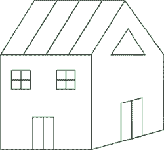 　____________個 □ 　_____________ 個 ▅ 　_____________個 △　
2. 有哪些圖形是互相對應的？（請將它畫出來）觀察記錄1. 孩子是否了解實物與形狀的對應? □ 是□ 否
2. 問一問孩子：“三明治” 是__________________形　　　        “書本” 是__________________形　　　        “時鐘” 是__________________形3. 透過此項活動，孩子能學到的是：                                家長簽名:__________________